INFORME DE AUDITORIA AMBIENTAL DE CIERRE DE OBRAObra: 18/17 – Rehabilitación Ruta 7 Tramo:  304km000 – 314km000 (Ampliación 09/12/19)Empresa constructora: COLIER S.A.                                              Fecha auditoria: 25/05/2021Fecha informe:    29/06/2021Este documento ha sido editado para ser impreso doble fazÍndice1	Alcance	52	Criterios de Auditoría Ambiental	53	Contrapartes y Observadores	64	La Obra	64.1	Descripción general de la obra	64.2	Estado de avance de la obra	75	Tareas realizadas	86	Seguimiento de hallazgos de AA anteriores	96.1	Seguimiento desvíos AA (05/05/20) - DICA & Asociados	96.2	Seguimiento de hallazgos AA – CVU	97	No Conformidades	98	Observaciones	99	Fortalezas	910	Oportunidades de Mejora	911	Confidencialidad del contenido	1012	Lista de Distribución	1013	Registro Fotográfico	1113.1	Vistas del obrador en etapa de retiro y recuperación ambiental del predio.	1113.2	Vistas del tramo del contrato	11Índice de FigurasFigura 4-1 Ubicación general de la obra.	7Figura 5-1 Lugares de interés de la obra.	8Índice de FotosFoto 13.1-1 Vistas del Obrador, predio de campamento de la Regional 3 en Tupambaé	11Foto 13.2-1 Vistas recorrido por tramo del contrato.	12AlcanceEl alcance de esta auditoría es hacer un seguimiento de la implementación de los requisitos establecidos por el Manual de Gestión Ambiental de la DNV vigente para este contrato.En el marco de la contratación, Lic. Abrev. No. 17/2018, para la realización de las Auditorías Ambientales, DICA & Asociados genera este informe con las Observaciones y No Conformidades detectadas, que es revisado por el Dpto. de Gestión Ambiental y Calidad (DEGAC) antes de entregarlo al Director de Obra. Observación:  Incumplimiento de un requisito establecido en la documentación presentada por el contratista para cumplir los términos del contrato (PGA, ITG, PRA y otros asociados a la gestión ambiental de los contratistas).No Conformidad:  Reiteración de Observaciones de auditorías anteriores.Incumplimiento de compromisos en el marco de la normativa ambiental y/o reglamentaria.Incumplimiento de compromisos ambientales en el marco del seguimiento de la DNV y del contrato.El DDO acordará con la empresa constructora un “Plan de Acción” para levantar las Observaciones y No Conformidades detectadas, los plazos y responsables.El “Plan de Acción” ha de ser enviado por mail al DEGAC, en un plazo de 10 días corridos a partir de la fecha de recepción del “Informe de Auditoría Ambiental”.Criterios de Auditoría AmbientalSe utiliza en esta etapa toda la documentación disponible en las oficinas de DNV y en la propia obra. Para este caso particular, se utilizaron:Manual de Gestión Ambiental de la DNV (mayo 1998).Resolución Ministerial (09/12/19) - Ampliación 2PGA - Plan de Gestión Ambiental (PGA) de COLIER S.A. (11/05/2018 – Rev. 0)ITGA - Informe Trimestral de Gestión Ambiental (Dic./20 – Feb./21)A la fecha de la auditoría se estaba realizando el Informe de Cierre Ambiental pero no se ha entregado aún al DEGAC.Contrapartes y ObservadoresAcompañaron la Auditoría Ambiental:Por la DNV-MTOP Director de Obra: Ing. Mauricio Figares.Por parte de la empresa contratista COLIER S.A: Dirección de Obra: Ing. Diego CerizolaEncargado del Sistema de Gestión Integrado: Téc. Prev. Mauro Vaghi.La ObraDescripción general de la obra Consiste en la ejecución de obras para rehabilitación de la Ruta 7 entre las progresivas 304km000 – 314km00 (Ampliación 2).Las actividades definidas son: Corrección de drenajes (limpieza de cunetas y canales).Bacheo del pavimento existente.Ensanche de plataforma y recargo de base granular.Reciclado superficial, conformación y compactación de capa de subbase, base.Acceso a vías férreas y Paso Nivel.Construcción de alcantarillas y cabezales.Tratamiento bituminoso doble en calzada y simple en banquina.Limpieza y acondicionamiento de faja.Señalización horizontal y vertical.Limpieza y desobstrucción. Extracción de árboles, trasplante de palmeras. Acondicionamiento de faja. 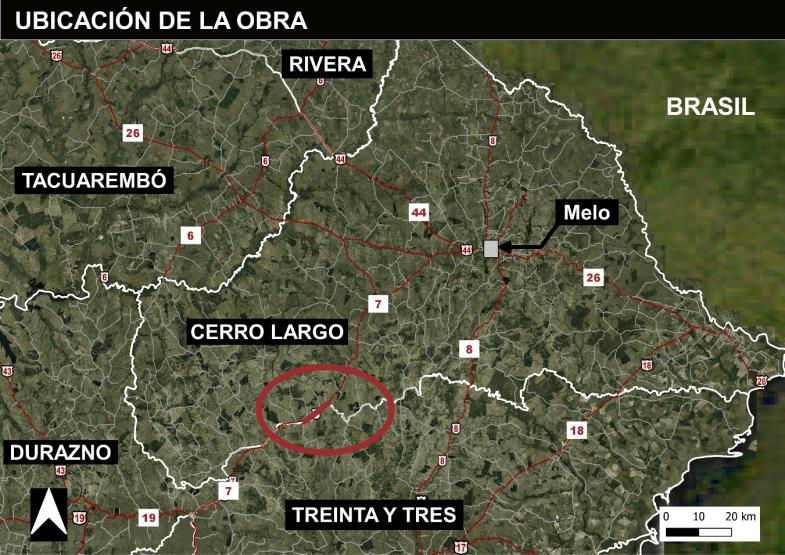 Figura 4-1 Ubicación general de la obra. Estado de avance de la obra Fecha de Inicio de los Trabajos: diciembre 2020.Fecha estimada de finalización: mayo 2021.Referencia de avances a la fecha de esta auditoria: obra finalizada.Tareas realizadasLa auditoría ambiental se desarrolló según el siguiente itinerario:Recorrido por el obrador ubicado en predio de campamento de la Regional 3 de la DNV.Recorrido por el tramo del contrato.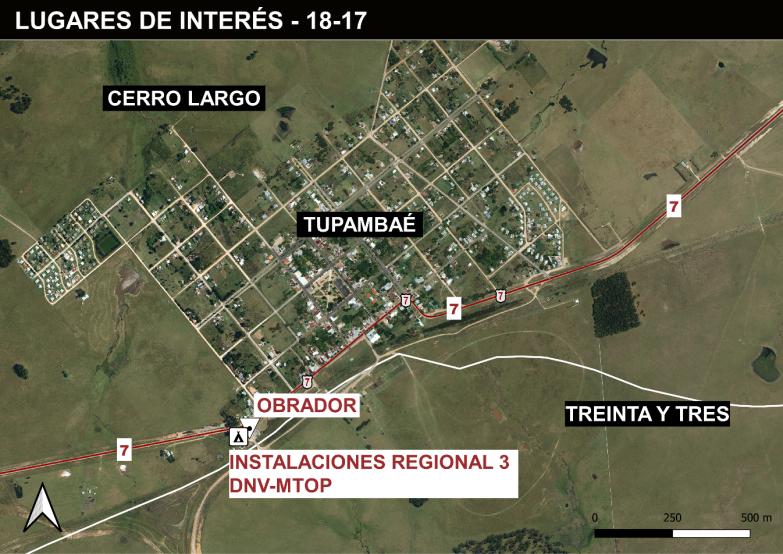 Figura 5-1 Lugares de interés de la obra. Seguimiento de hallazgos de AA anterioresSeguimiento desvíos AA (05/05/20) - DICA & Asociados Estas observaciones corresponden a otro tramo de Ruta 7 terminado entre Santa Clara de Olimar y Tupambaé y se constató durante el recorrido que no han quedado evidencias de estos desvíos.Seguimiento de hallazgos AA – CVUNo Aplica.No ConformidadesSin No Conformidades.ObservacionesSin Observaciones. FortalezasSe han realizado mejoras a las estructuras del campamento de la Regional 3 de DNV en el predio donde se ha instalado el obrador, explanadas, diques y se va a dejar una fosa séptica para futuras instalaciones.Oportunidades de MejoraSeñalizar la fosa séptica para asegurar no se generen riesgos durante el tiempo que no va a ser usada.Confidencialidad del contenidoToda la información manejada se mantiene por el equipo auditor de DICA & Asociados bajo condiciones de estricta confidencialidad.Lista de DistribuciónCopia para archivo de DICA & Asociados.Copia para el Dpto. de Gestión Ambiental y Calidad (DEGAC).Registro FotográficoVistas del obrador en etapa de retiro y recuperación ambiental del predio.Vistas del tramo del contratoRef.DescripciónRequisitoObs.1Vta.2 (Lat. 32°52'58.19"S, Long. 54°52'40.61"O)  Vta.3 (Lat. 32°52'41.98"S, Long. 54°52'24.01"O)Falta de regularización de faja para evitar erosiones y flujo inadecuado de aguas pluviales.Ítem 6.6PGA COLIER (11/05/18)Logra conformidad con los requisitos de la auditoria. Logra conformidad con los requisitos de la auditoria. Logra conformidad con los requisitos de la auditoria. Obs. 2Vta.4 (Lat. 32°51'13.87"S, Long. 54°50'36.20"O)  Vta.5(Lat. 32°50'45.86"S, Long. 54°47'59.89"O)Agua estancada en alcantarillasÍtem 6.6PGA COLIER (11/05/18)Logra conformidad con los requisitos de la auditoria. Logra conformidad con los requisitos de la auditoria. Logra conformidad con los requisitos de la auditoria. 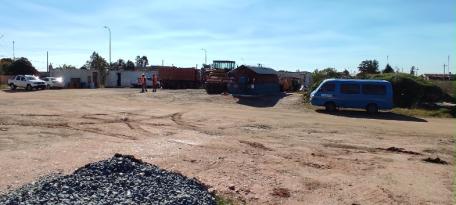 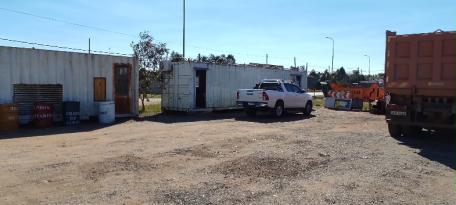 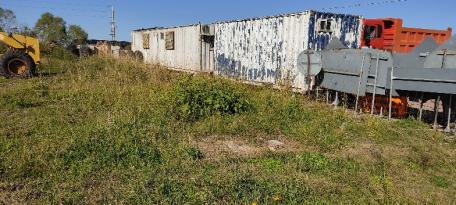 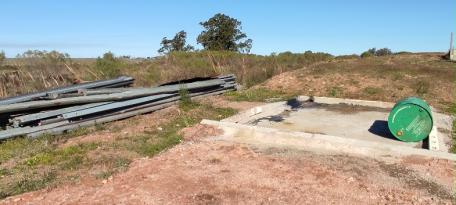 Foto 13.1-1 Vistas del Obrador, predio de campamento de la Regional 3 en TupambaéFoto 13.1-1 Vistas del Obrador, predio de campamento de la Regional 3 en Tupambaé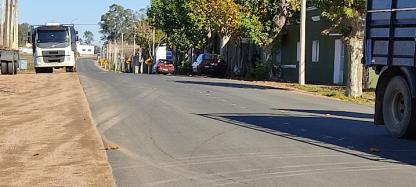 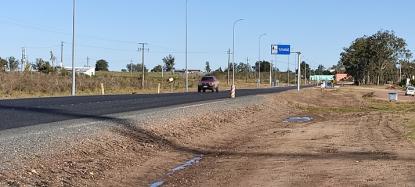 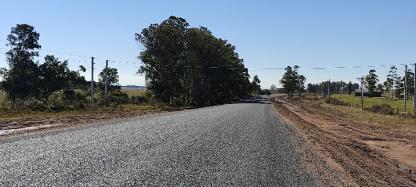 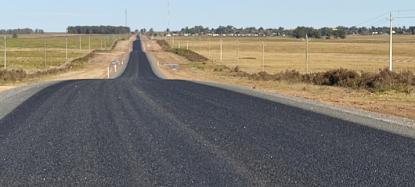 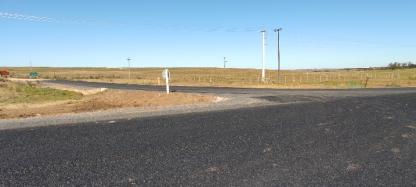 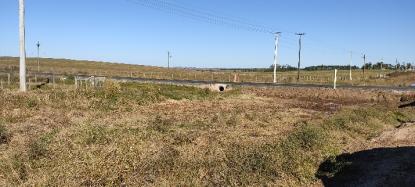 Foto 13.2-1 Vistas recorrido por tramo del contrato.Foto 13.2-1 Vistas recorrido por tramo del contrato.